, CIBO, TOUR DEL BERE, TOUR GASTRONOMICI, VIAGGIODublino: pub, distillerie, birrifici, poeti immortali e prati verdi d’IrlandaPubblicato da FOODTRIPGO il GENNAIO 29, 2021Un itinerario per scoprire Dublino e la caratteristica cultura IrlandeseDublino, capitale d’Irlanda, è una città costruita alla foce del fiume Liffey. Il centro storico è raccolto e facilmente visitabile a piedi. La vita è molto vivace e la socialità gira attorno ai tipici pub.Dublino è caratterizzata da un’anima che ruota attorno alla musica tipica della sua terra, alla poesia dei suoi celebri artisti come James Joyce e Oscar Wilde, alla vita sociale dei suoi pub, tra una Guinness e un concerto di musica tradizionale.L’itinerario che presentiamo si può fare a piedi nel centro storico di Dublino e, per raggiungere i parchi e i luoghi fuori dal centro, si possono usare i mezzi pubblici,ancora meglio salendo sui caratteristici bus a due pianiGuinness Barrels – Dublin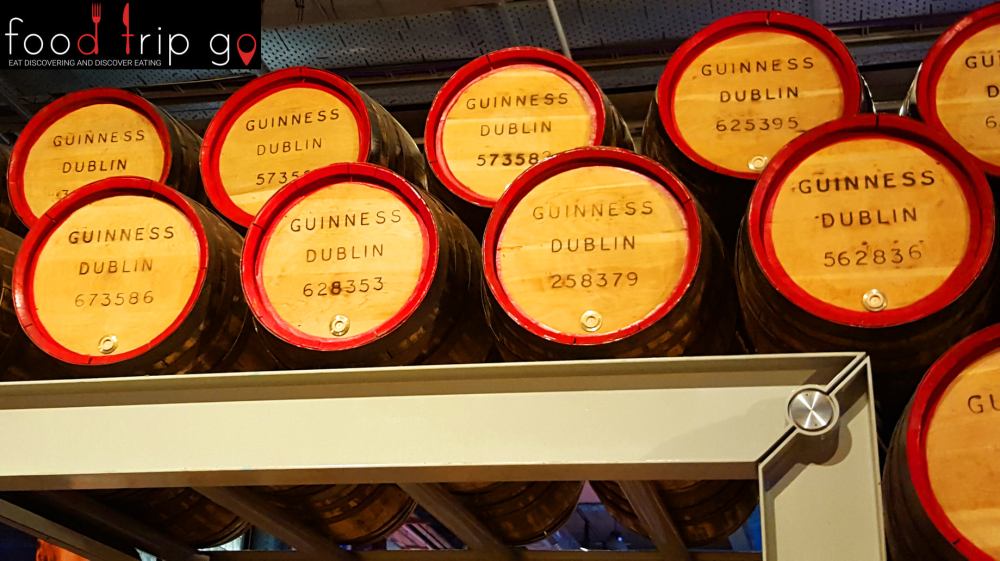 Ecco cosa vedere nel centro storico di DublinoJameson Distillery Bow StSt. Michan’s ChurchGuinness StorehouseTeeling Whiskey DistillerySaint Patrick’s CathedralSt. Audeon’s ChurchChrist Church CathedralDublinia: Experience Viking and Medieval DublinTemple BarDublin CastleMonument to Oscar WildeMerrion SquareGrafton StreetIrish Whiskey MuseumThe Book of Kells and the Old Library ExhibitionTrinity CollegeDublin SpireThe Famine SculptureEPIC The Irish Emigration MuseumVeliero e museo della carestia Jeanie JohnstonSamuel Beckett BridgeBord Gáis Energy TheatreLe distillerie di Whiskey e le birrerieL’itinerario enogastronomico di Dublino non può che partire dai suoi elementi più pregiati e caratteristici: le distillerie e le birrerie! Tutti conoscono la famosa arte di distillare whiskey degli irlandesi e questo viaggio vi farà capire come la tradizione e la cultura si sono fuse anche nei tempi moderni.Sicuramente imperdibili i tour guidati della produzione di whiskey e birra. Sono veri e propri musei, dove conoscere i raffinati metodi di produzione e assaporare le diverse specialità direttamente dal produttore.La Jameson Distillery, la Guinness Storehouse e la Teeling Whiskey Distillery sono molto vicine tra loro. In particolare, vi consigliamo di vistare la fabbrica della Guinness verso l’ora del tramonto. A fine tour viene offerta una pinta sulla terrazza panoramica e da qui si ha una delle viste più belle sulla città di Dublino. Garantiamo che una Guinness cosi non la troverete più da nessun’altra parte!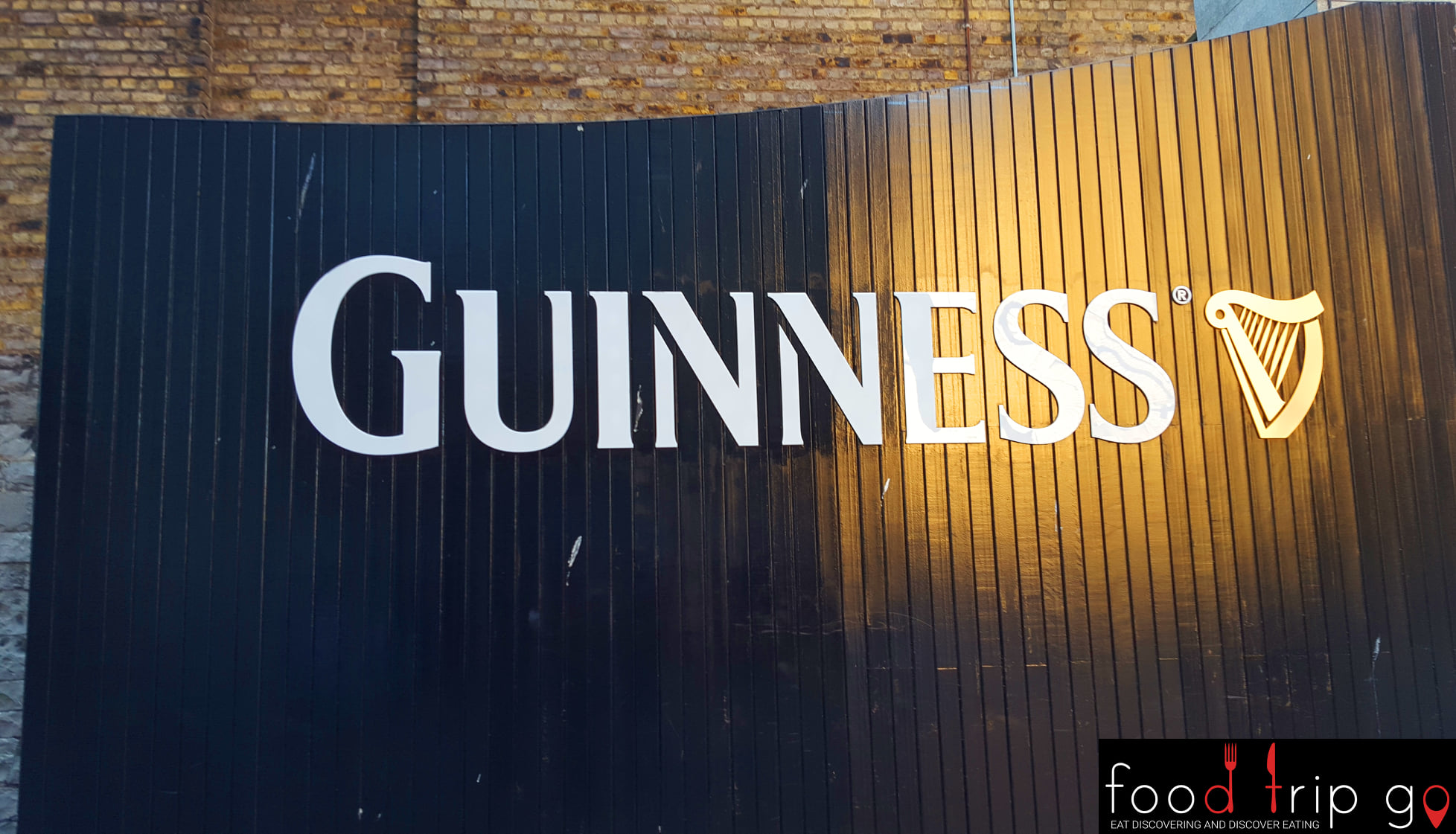 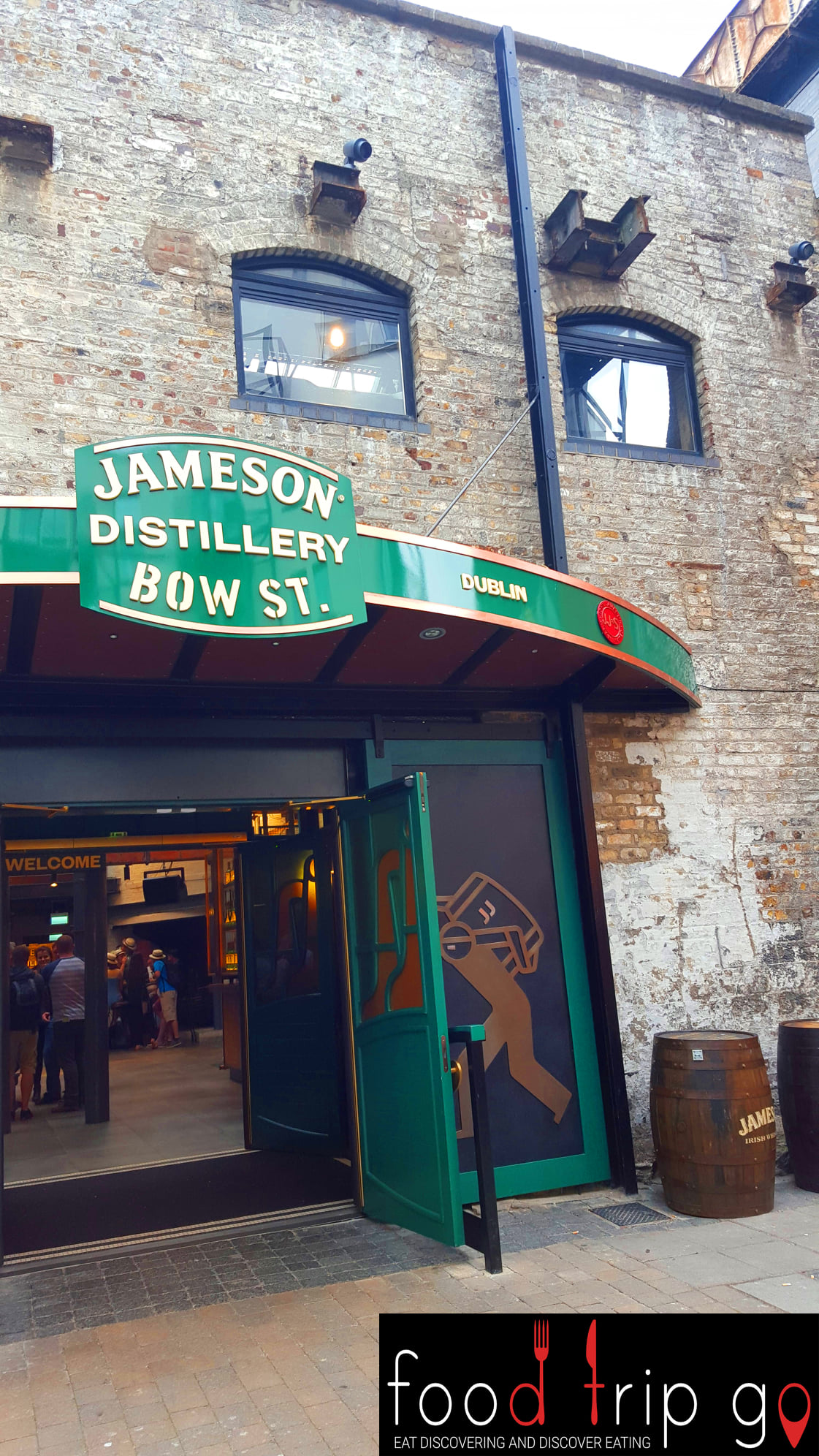 Le Chiese e Cattedrali GoticheSt. Michan’s Church è una piccola chiesa risalente all’XI secolo, costruita sul lato nord del fiume ed è nota per i resti mummificati presenti nella sua cripta. La cattedrale di San Patrizio, in stile gotico, è la più grande della città.L’altra cattedrale di Dublino è la Cattedrale della Santissima Trinità, edificata in legno su desiderio di un re vichingo convertitosi al cristianesimo. In un’ala dell’edificio è presente Dublinia, un museo sulla storia medievale e vichinga.ChristChurch Cathedral – Dublin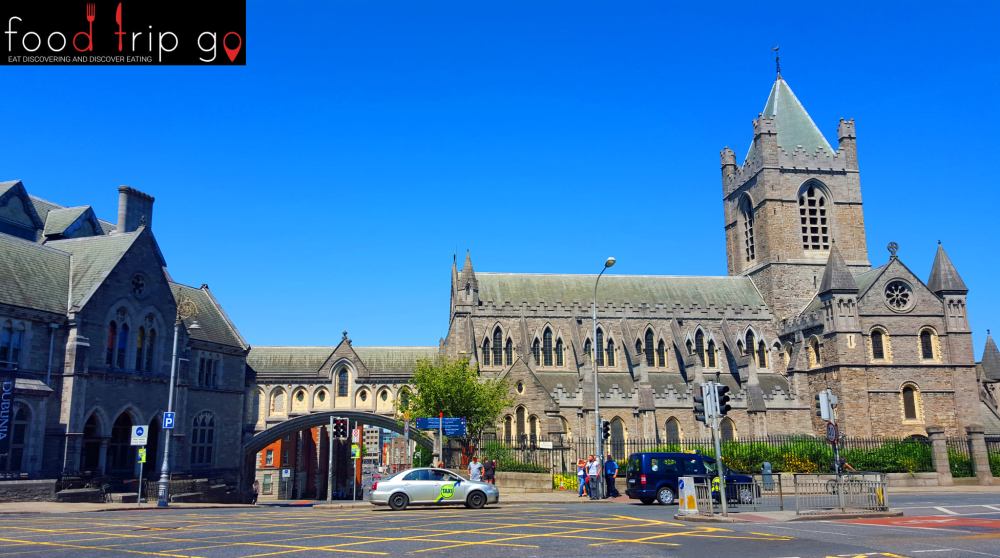 St. Patrick Cathedral – Dublin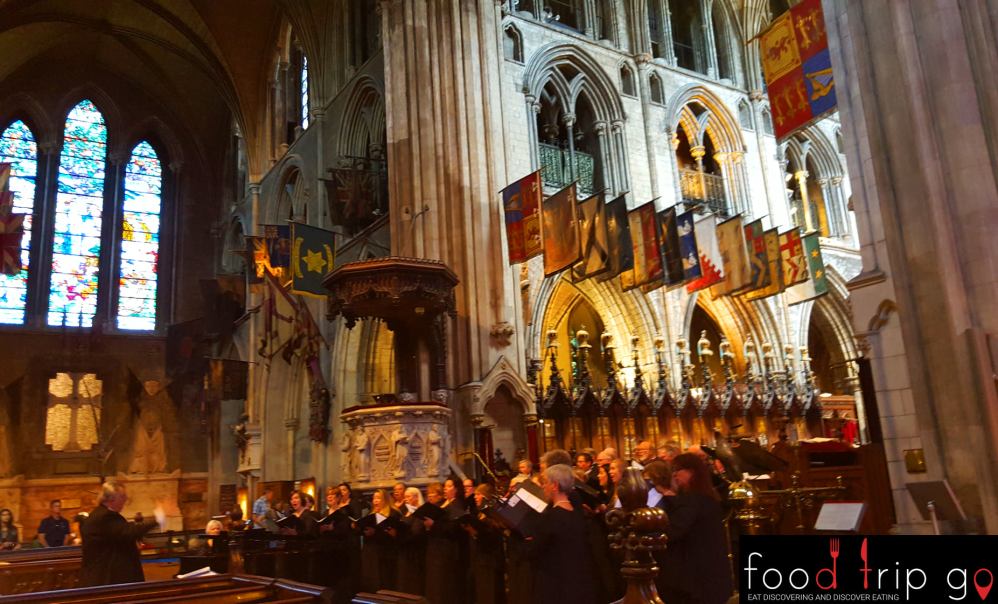 Il Temple bar e il quartiere dei pubUn passaggio imperdibile per chi visita Dublino è sicuramente il Temple bar e la zona dei pub tutt’attorno. E’ il vero centro di socialità di Dublino, dove ci s’incontra per qualche birra (molte!), ascoltare buona musica live e socializzare, in un clima giovane e vivace.Qui ci sono anche molti pub dove poter mangiare e bere. Consigliamo di visitare la zona alla sera, quando è più animato. Nelle sere d’estate la luce rimane fino a tardi.Temple Bar – DublinKennedys Pub – Dublin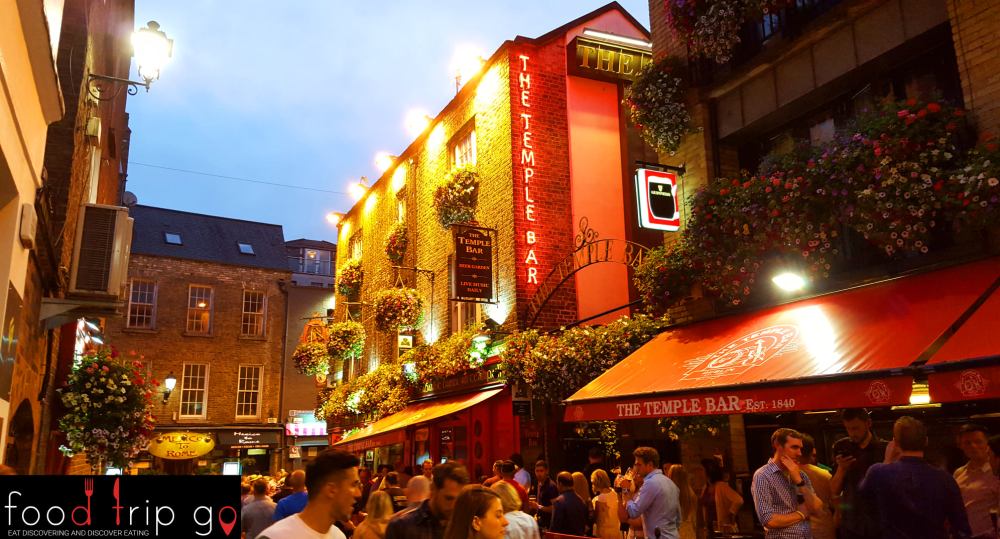 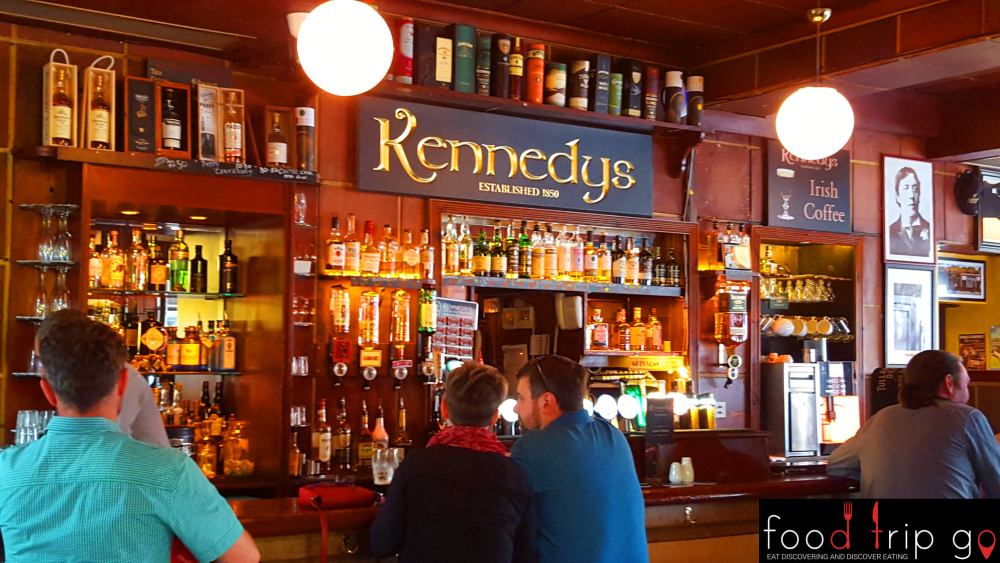 Il Castello di Dublino e il monumento a Oscar WildeIl Castello di Dublino fu il centro del potere inglese in Irlanda e pertanto è stato visto a lungo come segno di occupazione. Fu distrutto in parte da un incendio nel 1600 e oggi sono visitabili due torri e gli appartamenti di stato.In Merrion Square si trova la statua a memoria di Oscar Wilde. Il famoso scrittore Irlandese viveva proprio in un palazzo che si affaccia sul parco.Non lontano da qui si incontrano Grafton street, la via dello shopping di Dublino, e l’Irish Whiskey Museum, dove è possibile conoscere di più sul whiskey irlandese e fare un tour di degustazione ben spiegato e narrato.Castello di Dublino – Dublin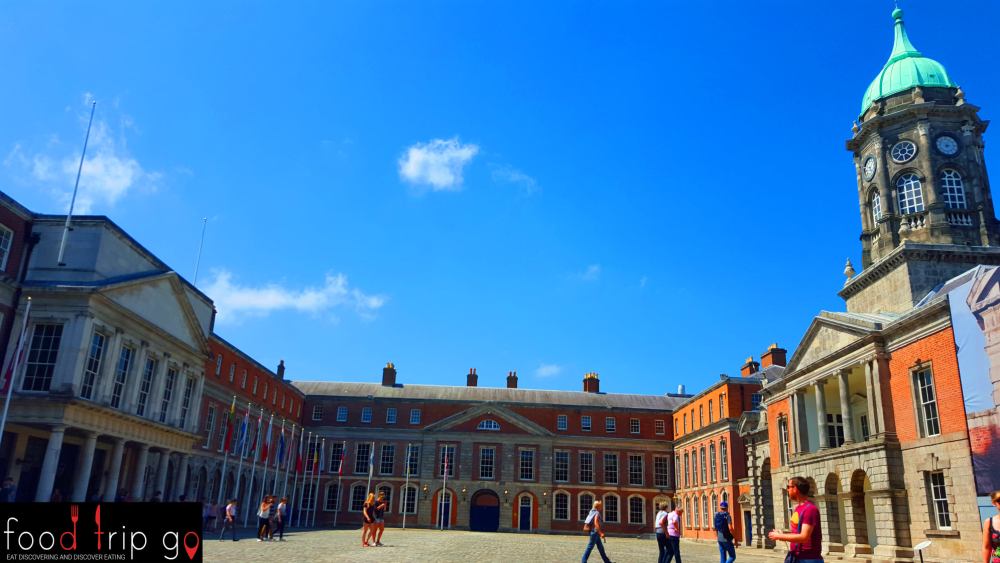 Oscar Wilde Statue – Dublin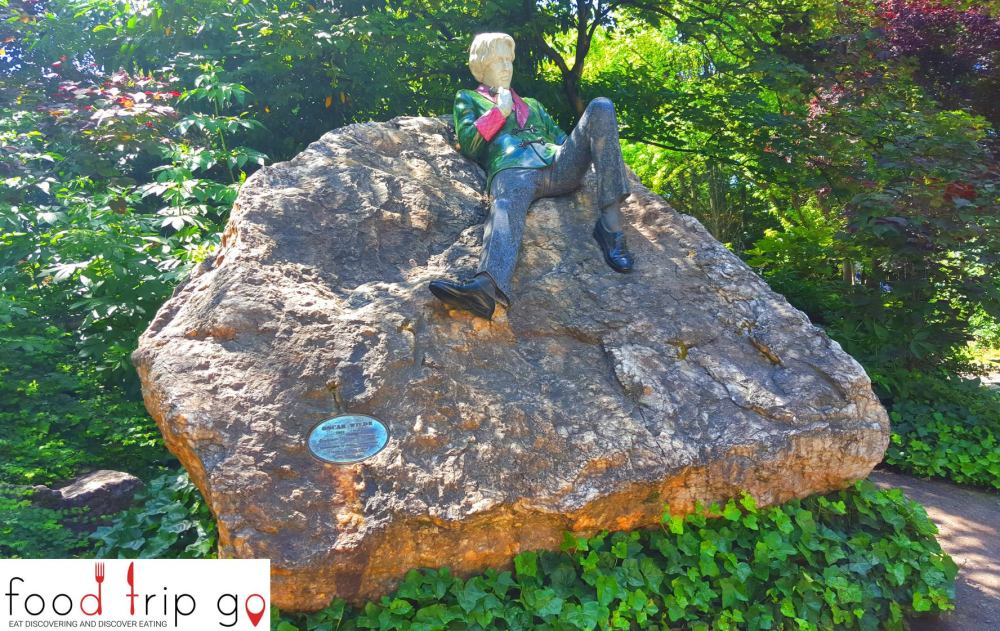 Il Book of Kells, la Old Library Exhibition e il Trinity CollegeBook of Kells è conosciuto anche come Grande Evangeliario di san Columba ed è un manoscritto realizzato da monaci irlandesi intorno all’800. Contiene i quattro Vangeli in latino e molte illustrazioni e decorazioni estremamente colorate e complesse.È in mostra alla biblioteca del Trinity College di Dublino, che tra gli ex studenti annovera Samuel Beckett, Oscar Wilde, Edmund Burke e Oliver Goldsmith. Nell’antica biblioteca sono state girate anche alcune scene del film di Harry Potter.The Old Library Exhibition – Dublin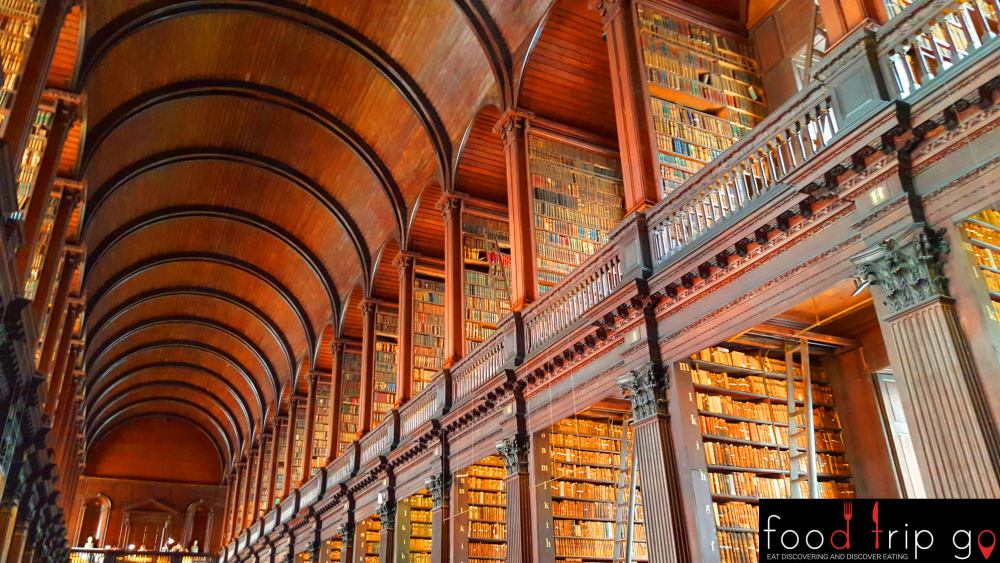 Monumenti e musei a nord del fiumeAttraversando il fiume, ci si avvicina alla Dublin Spire, un monumento alla luce alto circa 120 metri. Li vicino, sulla sponda del fiume, si trova la Famine Sculpture, una serie di statue di persone che rappresentano gli irlandesi che emigrano per sfuggire alla carestia di metà ‘800.Dello stesso tema tratta EPIC, il museo dell’emigrazione irlandese, e il museo galleggiante del Veliero Jeanie Johnston, copia dell’originale dell’800 che portava i migranti irlandesi nel Nord America.The Famine Sculpture – Dublin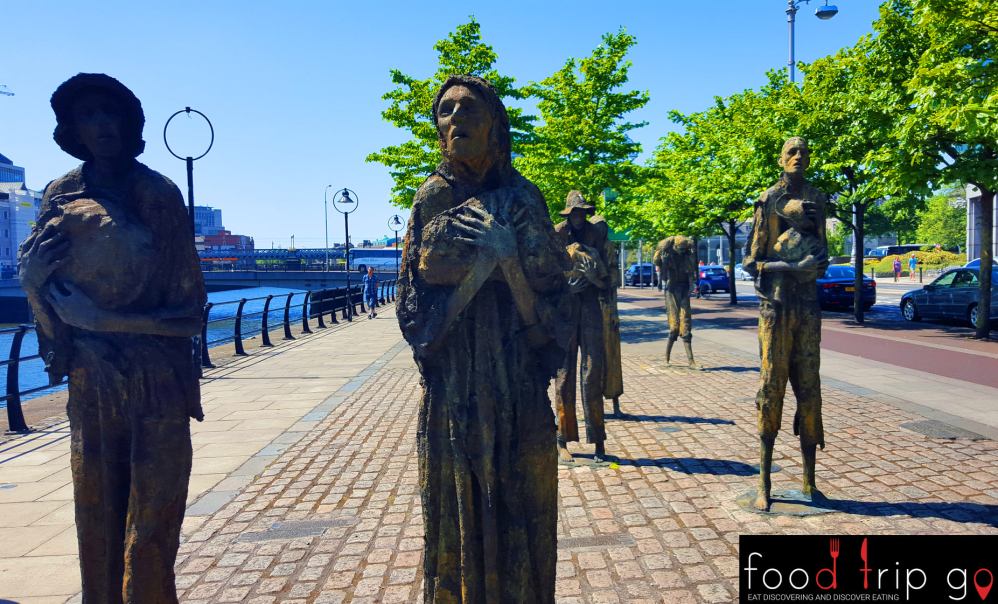 Veliero e museo della carestia Jeanie Johnston – Dublin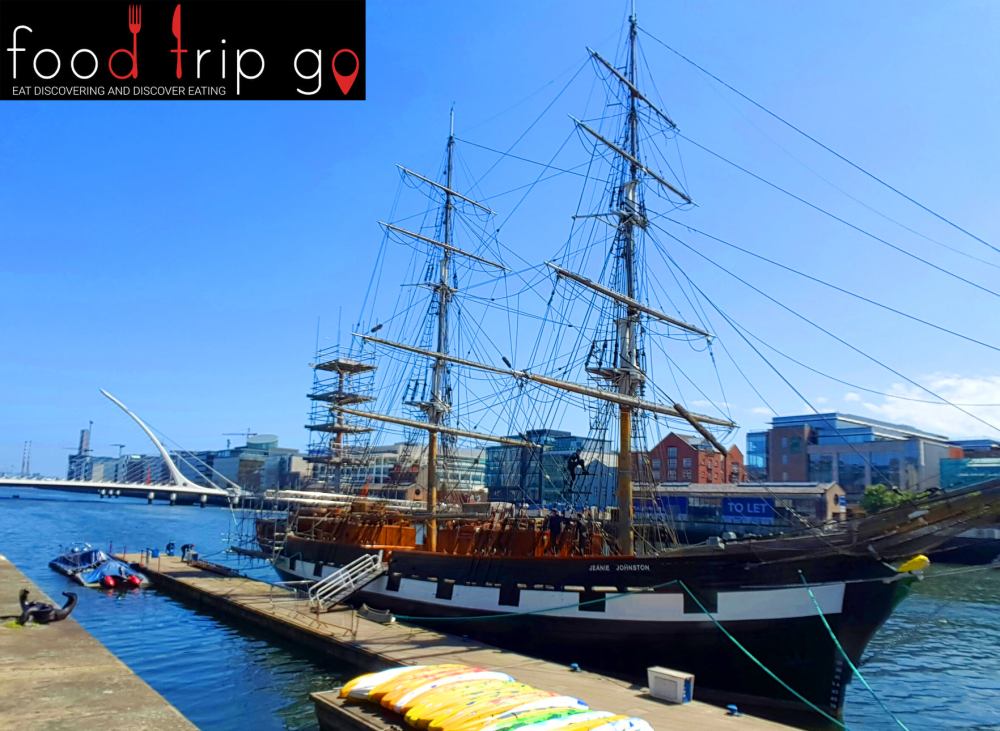 Fuori dal centro storico: Drimnagh Castle, la prigione di Kilmainham Gaol, il parco della Fenice, il Cimitero di Glasnevin e HowthFuori dal centro storico di Dublino, si trovano il Drimnagh Castle e la prigione di Kilmainham Gaol, che è stata un luogo storicamente simbolico durante la lotta d’indipendenza irlandese. Il Parco della Fenice è il parco cittadino più grande d’Europa e ospita anche dei daini.Il Cimitero di Glasnevin è un vero e proprio museo a cielo aperto e con i suoi alberi contorti e i corvi, impressiona per quanto è disteso. Facilmente raggiungibile in treno, Howth è un sobborgo di Dublino che si trova sul mare. Qui è possibile mangiare dell’ottimo pesce e fare un bagno nel mare d’Irlanda.Cimitero di Glasnevin – Dublin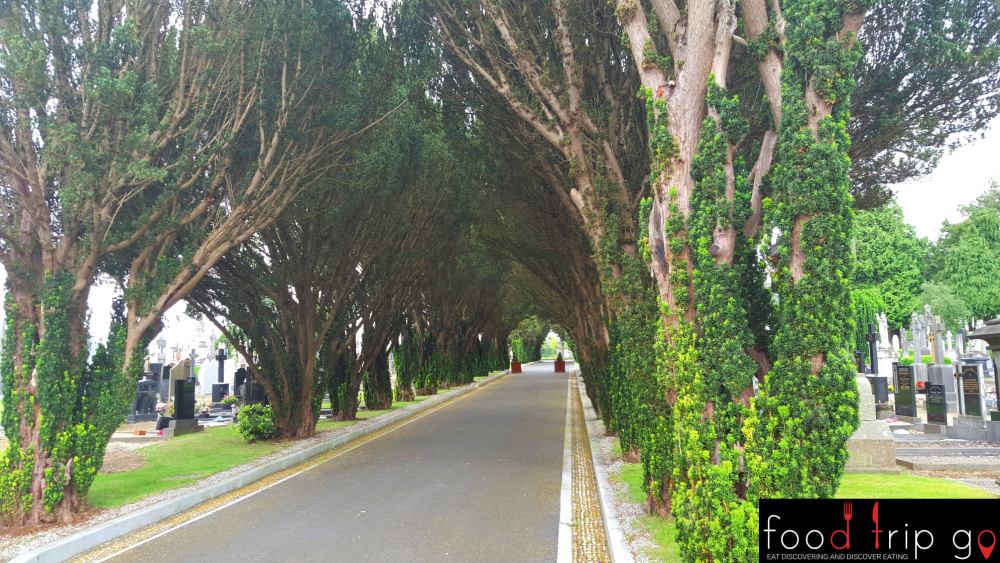 Howth – Dublin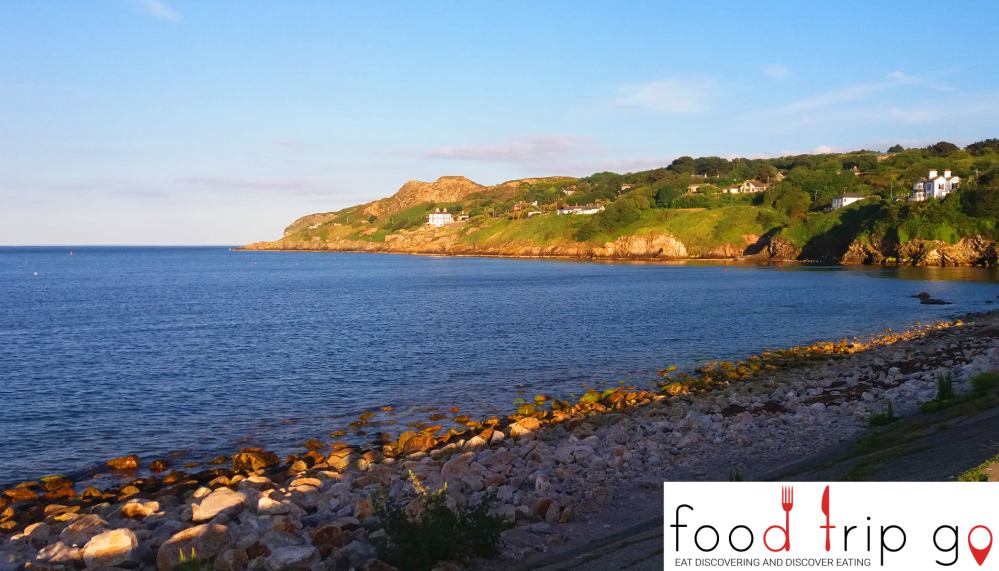 La tradizione enogastronomica IrlandeseLa cultura Irlandese passa dalla sua musica tradizionale e dai suoi grandi artisti, poeti e scrittori. Oltre a questo, gli irlandesi sono molto fieri delle loro distillerie di whiskey e birrifici, noti in tutto il mondo e provenienti da antiche tradizioni di famiglia tramandate da generazione a generazione. Oggi la tradizione dell’Irlanda riesce a unire la modernità con il gusto e la qualità tramandata nel tempo, offrendo alcuni tra i migliori whiskey e birre del mondo.Per quanto riguarda il cibo, tra i piatti tipici sicuramente il più noto è lo stufato irlandese. Viene tipicamente realizzato con carne di montone o agnello, cotto lentamente con patate, cipolle e aromi per renderlo estremamente morbido. È solitamente servito con purè.Un altro piatto da provare è il Dublin Coddle è, fatto con salsiccia di maiale, bacon, patate e cipolle. La tipica colazione irlandese è composta di uova, bacon, pane tostato, salsicce e pudding.Irish Stew and Guiness – Dublin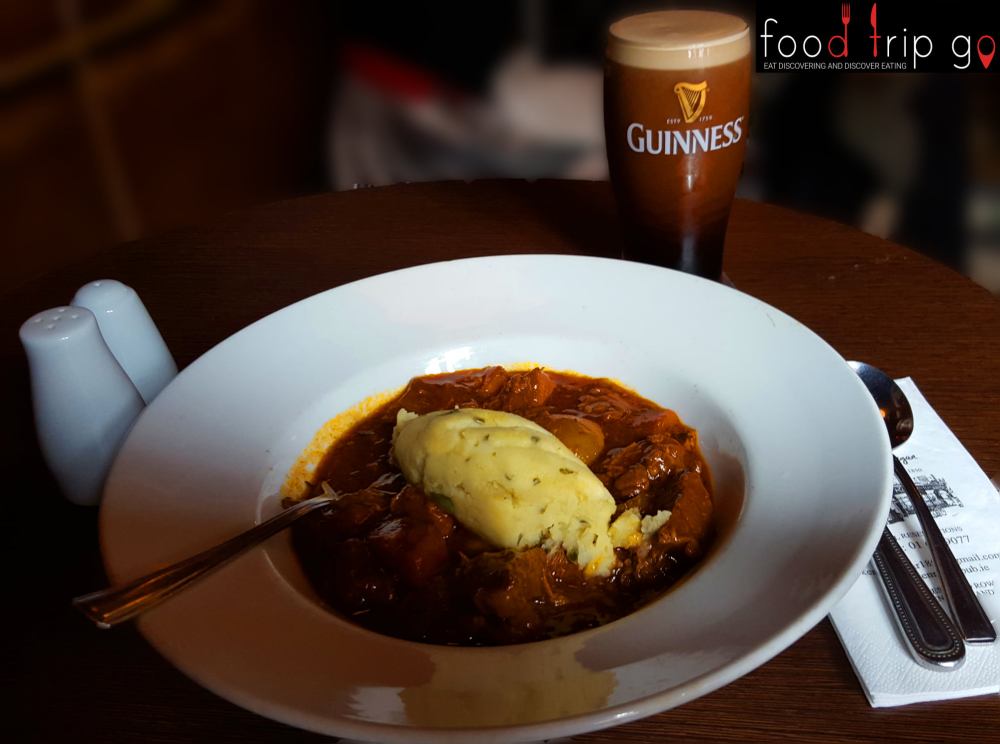 Irish Whiskey Museum Tasting – Dublin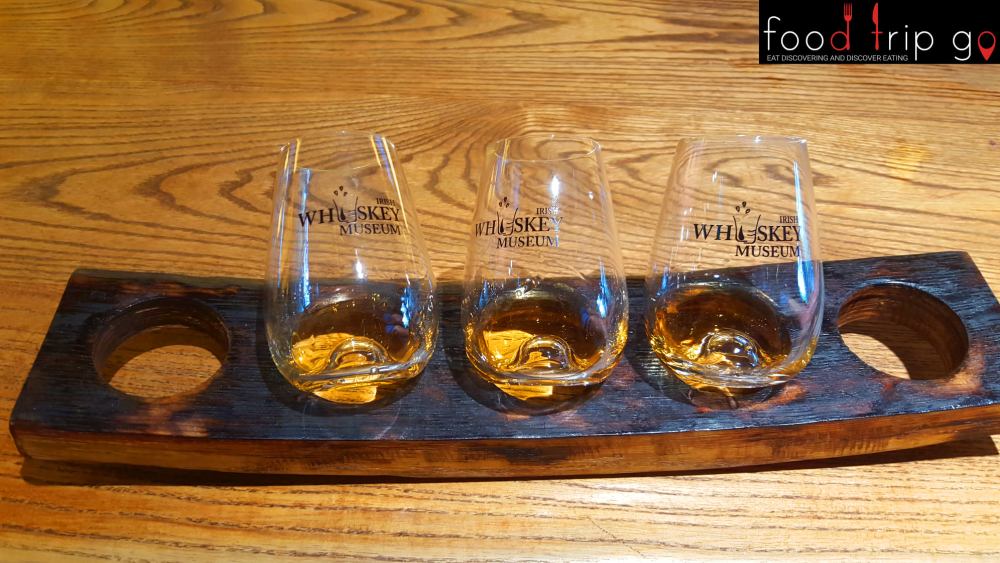 Dublino e la sua tradizioneDublino è sicuramente una città unica, come lo è la sua tradizione che unisce la musica, la poesia, la scrittura, la socialità nei pub, la passione per il whiskeyDublino è sicuramente una città unica, come lo è la sua tradizione che unisce la musica, la poesia, la scrittura, la socialità nei pub, la passione per il whiskeyCappello San Patrizio AdultoBrand: GeneriqueACQUISTA SU AMAZONMini cappello verde San PatrizioBrand: WIDMANNACQUISTA SU AMAZONSaint Patrick’s Cappello a Cilindro in Feltro, Verde, Taglia UnicaBrand: WIDMANNACQUISTA SU AMAZONCappello a Cilindro con Fibbia e Barba Rossa, in Velluto Verde per il giorno di San PatrizioBrand: WIDMANNACQUISTA SU AMAZONMaglietta San Patrizio Birra VerdeBrand: SteinACQUISTA SU AMAZONCD The Irish CollectionArtisti VariACQUISTA SU AMAZONFOOD DRINKING TOURS GASTRONOMIC TOURS TRAVEL Dublin: pubs, distilleries, breweries, immortal poets and the green fields of IrelandPublished by FOODTRIPGO 29 JANUARY 2021An itinerary to discover Dublin and its characteristic Irish culture.Dublin - ‘The Fair City’ and capital of Ireland is built at the mouth of the River Liffey. Its historic centre is compact and easily discovered on foot. Dublin is a vibrant city and its social life centres around local pubs.The soul of Dublin revolves around traditional music and the poetry of its famous artists like James Joyce and Oscar Wilde. The pub is the cornerstone of Dublin’s social life and is the perfect place to enjoy a Guinness and listen to traditional music.The itinerary below, of the historic centre can be easily done on foot.The parks and places outside the centre, can be reached using public transport - A good excuse to take a Dublin double-decker bus! Guinness Barrels – DublinSights in Dublin's historic centre•	Jameson Distillery Bow St•	St. Michan’s Church•	Guinness Storehouse•	Teeling Whiskey Distillery•	Saint Patrick’s Cathedral•	St. Audeon’s Church•	Christ Church Cathedral•	Dublinia: The Viking and Medieval Dublin experience•	Temple Bar•	Dublin Castle•	Monument to Oscar Wilde•	Merrion Square•	Grafton Street•	Irish Whiskey Museum•	The Book of Kells and the Old Library Exhibition•	Trinity College•	Dublin Spire•	The Famine Sculpture•	EPIC The Irish Emigration Museum•	Famine Tall Ship Museum, Jeanie Johnston•	Samuel Beckett Bridge•	Bord Gáis Energy Theatre•	Whiskey distilleries and breweriesDublin's food and drink itinerary should really begin with its finest, most characteristic features -  distilleries and breweries of course!You’ve all heard of the famous art of distilling Irish whiskey; well this trip will show you how tradition and culture have merged in modern times.The guided tours of whiskey and beer production are simply unmissable.The distilleries and breweries are actual working museums, where you learn about refined production methods, and also taste the different specialities on site.Jameson Distillery, Guinness Storehouse and Teeling Whiskey Distillery are located very close together.The Guinness factory tour is the highlight of any trip to Dublin and is best taken around sunset. At the end of the tour you can sip a complimentary pint in the ‘Gravity Bar’ where you will enjoy one of the most beautiful views of Dublin city from the rooftop terrace.We guarantee that you will never taste a Guinness like this anywhere else in the world!Churches and Gothic cathedralsSt Michan's Church is a small church dating back to the 11th century.  It is built on the north side of the river and is renowned for the mummified remains in its crypt.St. Patrick’s a gothic style cathedral is the largest in the city.Dublin's other cathedral is the Cathedral of the Holy Trinity, it was built from wood on the whim of a Viking king who converted to Christianity.Dublinia, a Viking and medieval history museum, is located in the wing of the building. •	 ChristChurch Cathedral – Dublin•	 St. Patrick Cathedral – DublinThe Temple bar and pub districtNo trip to Dublin is complete without a visit to the Temple bar and pub area. This is the heartbeat of Dublin where you can enjoy a beer (or two!), listen to great, live music and enjoy the ‘craic’.  The vibe is young and lively.There is a fabulous choice of pubs here serving food and drink. This is a vibrant setting to enjoy a long summer evening. Temple Bar – Dublin Kennedys Pub – DublinDublin Castle and the Oscar Wilde MonumentDublin Castle was the centre of English power in Ireland and has long been seen as a sign of British occupation.It was partially destroyed by a fire in the 1600s and today you can still visit two towers and the state apartments.Merrion Square is famous for its memorial  statue of Oscar Wilde. This famous Irish writer lived in a building overlooking the park.Not far from here is Grafton street, Dublin's popular shopping street. The Irish Whiskey Museum  is nearby where you can learn even more about Irish whiskey and take a well-narrated tasting tour.•	 Dublin Castle – Dublin•	 Oscar Wilde Statue – DublinIl Book of Kells, Old Library Exhibition and Trinity CollegeThe Book of Kells, also known as the Great Gospels of St Columba, is a manuscript written by Irish monks around 800.It contains the four Latin Gospels and is full of colourful and intricate illustrations and adornments.It is on display in the library of Trinity college. Samuel Beckett, Oscar Wilde, Edmund Burke and Oliver Goldsmith were all former students of Trinity College.Scenes from the Harry Potter film were also filmed in the ancient library. The Old Library Exhibition – DublinMuseums and Monuments North of the riverCrossing the river, you’ll see the Dublin Spire, a 120-metre-high monument to light. The Famine Sculptures are nearby, on the riverbank. This series of statues represent Irish people emigrating to escape the mid-800s famine.The same theme is covered in EPIC, the Museum of Irish Emigration.  You can also visit the Tallship museum, Jeanie Johnston here. The museum is a copy of the 800s original ship that brought Irish migrants to North America.•	 The Famine Sculptures – Dublin•	  Famine Tall ship museum Jeanie Johnston – DublinOutside the historic centre: Drimnagh Castle, Kilmainham Gaol, Phoenix Park, Glasnevin Cemetery and HowthOutside Dublin's historic centre, you will find Drimnagh Castle and Kilmainham Gaol.  Kilmainham Gaol is historically symbolic and was very significant during Ireland's struggle for independence. It is well worth a visit.Phoenix Park is the largest city park in Europe, look out for the wild deer and donkeys.Glasnevin Cemetery is like an open-air museum. With its twisted trees and crows, it is very atmospheric and covers a lot of ground.A short train ride away, you’ll find Howth, a pretty Dublin suburb by the sea.Enjoy excellent seafood here and go for a dip in the Irish sea. Glasnevin CemeteryDublin•	 Howth – DublinThe Irish food and drink traditionIrish culture has travelled down the centuries through traditional music, great artists, poets and writers. In addition, the Irish are very proud of their world-famous whiskey distilleries and breweries. The methods come from ancient family traditions that have been handed down the generations.Today, Ireland's breweries and distilleries combine modernity with traditional arts. The timeless quality and taste have been sustained to produce some of the finest whiskeys and beers in the world.As for food, Irish stew is probably the best-known traditional dish.It is a simple dish, typically made with slowly cooked mutton or lamb, potatoes and onions. Irish stew is usually served with mash.Another tasty dish worth trying is Dublin Coddle, made with pork sausage, bacon, potatoes and onions. The typical Irish cooked breakfast consists of eggs, bacon, toast, sausages and black pudding.•	 Irish Stew and Guinness – Dublin•	 Irish Whiskey Museum Tasting – DublinDublin and traditionDublin is a unique city, its tradition combines music, poetry, writing, excellent pubs and a genuine passion for whiskeyAdult St Patrick’s Day hatBrand: GenericBUY ON AMAZONMini Green St Patrick’s Day hat  Brand: WIDMANNBUY ON AMAZONGreen Saint Patrick's Day Felt Top Hat One SizeBrand: WIDMANNBUY ON AMAZONGreen St. Patrick's Day Velvet Top hat                                                                                                          with Buckle and Red BeardBrand: WIDMANNBUY ON AMAZONSt. Patrick's Green Beer T-shirtBrand: SteinBUY ON AMAZONCD The Irish CollectionVarious ArtistsBUY ON AMAZON